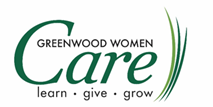 Women’s Health Grant GuidelinesGreenwood Women Care (GWC)Greenwood Women Care is an initiative of the Greenwood County Community Foundation, Greenwood, South Carolina. GWC is a philanthropic women’s organization that inspires women to be instrumental in making a difference in our community through collective learning, giving, and granting.GWC Women’s Health GrantThe GWC Women’s Health Grant will support holistic care and health education to improve physical, mental, or social health and well-being. This grant is funded by an endowed Field of Interest Fund held by the Greenwood County Community Foundation.    An award of approximately $5000 - $6000 will be made to an organization working to improve women’s health. Funded projects should occur between April 1 of the current year and April 30 of the following year. The GWC Women’s Health Grant will be offered every other year, beginning in 2021.Eligibility Grants will be awarded to organizations with 501(c)(3) or comparable tax-exempt status for projects with a focus on women’s health.Grants are for the direct benefit of residents of Greenwood County.Organizations must not discriminate on the basis of age, race, national origin, ethnicity, gender, physical ability, sexual orientation, political affiliation, or religious belief. Organizations may apply for the GWC Women’s Health Grant and a grant through Greenwood Women Care and/or Greenwood County Community Foundation in the same year.An organization that receives a GWC Women’s Health Grant will not be eligible to apply in the next GWC Women’s Health Grant cycle.For a larger project, this grant may be used to match or supplement other funding sources.To ApplySubmit a Letter of Intent briefly describing the organization’s proposal for utilizing the GWC Women’s Health Grant to gwc@greenwoodcf.org  by 5 pm on February 2. Summarize the need or opportunity and the project or program proposal in approximately one-half page.Organizations selected by the GWC Women’s Health Grant Review Committee will be invited to submit the full application.Completed application forms and supporting documents should be submitted electronically via email to gwc@greenwoodcf.org  by 5 pm on March 15.Grantees will be required to submit a written final report with supporting financial information.GWC reserves the right the conduct audits of records related to the use of grant funds.Timeline February 2 – Letters of Intent to be submitted electronically by 5 pm to gwc@greenwoodcf.orgFebruary 15 –Organizations selected by the GWC Women’s Health Grant Review Committee to be invited to submit applications March 15 – GWC Women’s Health Grant applications due, to be submitted electronically by 5 pm to gwc@greenwoodcf.orgMarch 31 – GWC Women’s Health Grant recipient and all applicants notified April 15 – Awarded funds made available to grant recipient